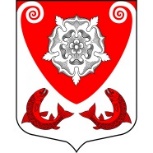 МЕСТНАЯ  АДМИНИСТРАЦИЯМО РОПШИНСКОЕ СЕЛЬСКОЕ ПОСЕЛЕНИЕМО ЛОМОНОСОВСКОГО  МУНИЦИПАЛЬНОГО РАЙОНАЛЕНИНГРАДСКОЙ ОБЛАСТИП О С Т А Н О В Л Е Н И Е№ 442от 09. 12.2020 г.	Об утверждении Порядка формирования, ведения, дополнения и опубликования перечня муниципального имущества, находящегося в собственности МО Ропшинское сельское поселение МО Ломоносовский муниципальный район Ленинградской области свободного от прав третьих лиц (за исключением права хозяйственного ведения, права оперативного управления, а также имущественных прав субъектов малого и среднего предпринимательства) в целях предоставления его во владение и (или) в пользование  на долгосрочной основе (в том числе по льготным ставкам арендной платы) субъектам малого и среднего предпринимательства и организациям, образующим инфраструктуру поддержки субъектов малого и среднего предпринимательства  Руководствуясь Федеральным законом от 24.07.2007 № 209-ФЗ «О развитии малого и среднего предпринимательства в Российской Федерации» (в редакции Федерального закона от 08.06.2020 №169-ФЗ), постановлением Правительства Российской Федерации от 21.08.2010 № 645 «Об имущественной поддержке субъектов малого и среднего предпринимательства при предоставлении федерального имущества», в целях оказания имущественной поддержки субъектам малого и среднего предпринимательства, местная администрация муниципального образования Ропшинское сельское поселениеПОСТАНОВЛЯЕТ:1.Утвердить «Порядок формирования, ведения, дополнения и опубликования перечня муниципального имущества, находящегося в собственности МО Ропшинское сельское поселение МО Ломоносовский муниципальный район Ленинградской области свободного от прав третьих лиц (за исключением права хозяйственного ведения, права оперативного управления, а также имущественных прав субъектов малого и среднего предпринимательства) в целях предоставления его во владение и (или) в пользование  на долгосрочной основе (в том числе по льготным ставкам арендной платы) субъектам малого и среднего предпринимательства и организациям, образующим инфраструктуру поддержки субъектов малого и среднего предпринимательства, согласно приложению.2. Постановление местной администрации МО Ропшинское сельское поселение от 21.06.2019 № 324 «Об утверждении положения об оказании имущественной поддержки субъектам малого и среднего предпринимательства, а также организациям, образующим инфраструктуру поддержки субъектов малого и среднего предпринимательства» считать утратившим силу.3. Постановление местной администрации МО Ропшинское сельское поселение от 11.11.2020  № 393 «Об утверждении Порядка формирования, ведения, дополнения и опубликования перечня муниципального имущества, находящегося в собственности МО Ропшинское сельское поселение МО Ломоносовский муниципальный район Ленинградской области свободного от прав третьих лиц (за исключением права хозяйственного ведения, права оперативного управления, а также имущественных прав субъектов малого и среднего предпринимательства) в целях предоставления его во владение и (или) в пользование  на долгосрочной основе (в том числе по льготным ставкам арендной платы) субъектам малого и среднего предпринимательства и организациям, образующим инфраструктуру поддержки субъектов малого и среднего предпринимательства» считать утратившим силу.4. Настоящее постановление подлежит размещению в информационно-телекоммуникационной сети Интернет, на информационных стендах поселения, а также на стенде в местной администрации Ропшинского сельского поселения.  5. Настоящее постановление вступает в силу с момента официального опубликования (обнародования).6. Контроль за исполнением настоящего постановления оставляю за собой.Глава местной администрацииМО Ропшинское сельское поселение                                                               М.М. Дзейгов                                                                                                                     (Приложение)                  Порядок формирования, ведения, дополнения и опубликования                                                        перечня муниципального имущества, находящегося в собственности                                                       МО Ропшинское сельское поселение МО Ломоносовского муниципального района Ленинградской области свободного от прав третьих лиц (за исключением права хозяйственного ведения, права оперативного управления, а также имущественных прав субъектов малого и среднего предпринимательства) в целях предоставления его во владение и (или) в пользование  на долгосрочной основе (в том числе по льготным ставкам арендной платы) субъектам малого и среднего предпринимательства и организациям, образующим инфраструктуру поддержки субъектов малого и среднего предпринимательства.	Общие положения1. Настоящее Положение разработано в соответствии с Федеральным законом от 24.07.2007                   N 209-ФЗ "О развитии малого и среднего предпринимательства в Российской Федерации" (в редакции Федерального закона от 08.06.2020 №169-ФЗ) и определяет порядок работы                                 МО Ропшинское сельское поселение  МО Ломоносовский район Ленинградской области  по формированию, ведению, и опубликованию перечня муниципального имущества МО Ропшинское сельское поселение МО Ломоносовского муниципального района Ленинградской области, свободного от прав третьих лиц (за исключением права хозяйственного ведения, права оперативного управления, а также имущественных прав субъектов малого и среднего предпринимательства) (далее – перечень) в целях предоставления его во владение и (или) в пользование  на долгосрочной основе (в том числе по льготным ставкам арендной платы) субъектам малого и среднего предпринимательства и организациям, образующим инфраструктуру поддержки субъектов малого и среднего предпринимательства (далее - субъекты и организации).1.1. Муниципальное имущество МО Ропшинское сельское поселение, включенное в перечень, указанный в пункте 1 настоящего Положения, предоставляется во владение и (или) пользование, в том числе физическим лицам, не являющимся индивидуальными предпринимателями и применяющим специальный налоговый режим "Налог на профессиональный доход".                                                                                                                      1.2. Муниципальное имущество, включенное в указанный перечень, может быть отчуждено на возмездной основе в собственность субъектов и организаций в соответствии с Федеральным законом от 22.07.2008 № 159-ФЗ "Об особенностях отчуждения недвижимого имущества, находящегося в государственной или в муниципальной собственности и арендуемого субъектами малого и среднего предпринимательства, и о внесении изменений в отдельные законодательные акты Российской Федерации" и в случаях, указанных в подпунктах 6, 8 и 9 пункта 2 статьи 39.3 Земельного кодекса Российской Федерации.          1.3. Запрещается продажа муниципального имущества, включенного в указанный в пункте 4 настоящего Порядка перечень, за исключением возмездного отчуждения такого имущества в собственность субъектов – организаций в соответствии с Федеральным законом от 22.07.2008 г. № 159-ФЗ "Об особенностях отчуждения недвижимого имущества, находящегося в государственной или в муниципальной собственности и арендуемого субъектами малого и среднего предпринимательства, и о внесении изменений в отдельные законодательные акты Российской Федерации" и в случаях, указанных в подпунктах 6, 8 и 9 пункта 2 статьи 39.3 Земельного кодекса Российской Федерации. В отношении указанного имущества запрещаются также переуступка прав пользования им, передача прав пользования им в залог и внесение прав пользования таким имуществом в уставный капитал любых других субъектов хозяйственной деятельности, передача третьим лицам прав и обязанностей по договорам аренды такого имущества (перенаем), передача в субаренду, за исключением предоставления такого имущества в субаренду субъектам малого и среднего предпринимательства организациями, образующими инфраструктуру поддержки субъектов малого и среднего предпринимательства, и в случае, если в субаренду предоставляется имущество, предусмотренное пунктом 14 части 1 статьи 17.1 Федерального закона от 26.07.2006  № 135-ФЗ  "О защите конкуренции".         2. Деятельность по формированию, ведению, ежегодному дополнению и опубликованию перечня осуществляется местной администрацией МО Ропшинское сельское (далее- местная администрация) поселение в электронной форме.          2.1. Перечень утверждается и подлежит ежегодному до 1 ноября текущего года дополнению сведениями об имуществе.         3. В перечень включается муниципальное имущество МО Ропшинское сельское поселение, которое по своему назначению может быть использовано субъектами и организациями для осуществления их уставной деятельности, не востребованное МО Ропшинское сельское поселение, для обеспечения осуществления МО Ропшинское сельское поселение своих полномочий, в том числе здания, строения, сооружения, нежилые помещения, оборудование, машины, механизмы, установки, транспортные средства, инвентарь, инструменты, а также земельные участки, находящиеся в муниципальной собственности МО Ропшинское сельское поселение.         В перечень включается имущество, соответствующее следующим критериям:         а) имущество свободно от прав третьих лиц (за исключением права хозяйственного ведения, права оперативного управления, а также имущественных прав субъектов и организаций);         б) имущество не ограничено в обороте;         в) имущество не является объектом религиозного назначения;         г) имущество не является объектом незавершенного строительства;         д) в отношении имущества не принято решение в установленном нормативными правовыми актами порядке о предоставлении его иным лицам;         е) имущество не включено в прогнозный план приватизации муниципального имущества МО Ропшинское сельское поселение;         ж) имущество не признано аварийным и подлежащим сносу или реконструкции.3.1. В перечень не включаются земельные участки, предусмотренные подпунктами 1 - 10, 13 - 15, 18, 19 пункта 8 статьи 39.11 Земельного кодекса Российской Федерации, за исключением земельных участков, предоставленных в аренду субъектам.	II. Формирование и ведение перечня4. Внесение сведений о муниципальном имуществе в перечень (с ежегодным до 1 ноября текущего года дополнением), а также исключение сведений о муниципальном имуществе из перечня осуществляются Постановлением местной администрации МО Ропшинское сельское поселение «Об утверждении перечня или о внесении в него изменений» на основе предложений федеральных органов исполнительной власти, органов государственной власти субъектов Российской Федерации, органов местного самоуправления, общероссийских некоммерческих организаций, выражающих интересы субъектов малого и среднего предпринимательства, акционерного общества «Федеральная корпорация по развитию малого и среднего предпринимательства», организаций, образующих инфраструктуру поддержки субъектов малого и среднего предпринимательства, а также субъектов малого и среднего предпринимательства».Внесение в перечень изменений, не предусматривающих исключения из перечня муниципального имущества, осуществляется не позднее 10 рабочих дней с даты внесения соответствующих изменений в реестр муниципального имущества.4.1 Имущество, закрепленное на праве хозяйственного ведения или оперативного управления за муниципальным унитарным предприятием МО Ропшинское сельское поселение, на праве оперативного управления за МО Ропшинское сельское поселение, по предложению указанного предприятия, органа или учреждения включается в перечень на основании решения местной администрации МО Ропшинское сельское поселение. Поступившее предложение подлежит регистрации не позднее рабочего дня, следующего за днем его поступления в местную администрацию.4.2. В предложении, предусмотренном абзацем первым настоящего пункта, указывается целевое использование имущества, необходимое для организации эффективной деятельности МО Ропшинское сельское поселение, муниципального унитарного предприятия   МО Ропшинское сельское поселение, за которым имущество закреплено на праве хозяйственного ведения или оперативного управления.4.3.В случае, если в соответствии с федеральным законодательством на распоряжение имуществом, закрепленным на праве хозяйственного ведения или оперативного управления, требуется согласие собственника этого имущества, включение такого имущества в перечень по предложениям, предусмотренным абзацем первым настоящего пункта, осуществляется с согласия собственника, уполномоченного на согласование сделки с соответствующим имуществом, в порядке, установленном законодательством для распоряжения таким имуществом.5. Изменение сведений о конкретном имуществе, включенном в перечень, производится на основании правоустанавливающих, право подтверждающих и иных документов, содержащих характеристики имущества, позволяющие однозначно его идентифицировать (установить его количественные и качественные характеристики), а также информацию о передаче имущества в аренду (безвозмездное пользование) и об окончании срока соответствующего договора. Отдельного решения местной администрации МО Ропшинское сельское поселение об изменении сведений  об имуществе не требуется.                                                                                                                            5.1. В течение 5 рабочих дней со дня возникновения оснований для внесения изменений в сведения об имуществе, включенном в перечень и закрепленном на праве хозяйственного ведения или оперативного управления за муниципальным унитарным предприятием МО Ропшинское сельское поселение, на праве оперативного управления за МО Ропшинское сельское поселение, указанные предприятия, орган или учреждение направляют в местную администрацию МО Ропшинское сельское поселение документы, подтверждающие необходимость внесения таких изменений.6. Рассмотрение предложения, указанного в п. 4 настоящего Порядка, осуществляется местной администрацией в течение 30 календарных дней с даты его регистрации. Рассмотрение предложения, указанного в абзаце первом пункта 4.1 настоящего Положения, осуществляется местной администрацией в течение 14 календарных дней с даты его регистрации. По результатам рассмотрения предложения местной администрацией принимается одно из следующих решений:а) о включении сведений о муниципальном имуществе, в отношении которого поступило предложение, в перечень с учетом критериев, установленных п.3 настоящего Порядка;б) об исключении сведений о муниципальном имуществе, в отношении которого поступило предложение, из Перечня с учетом положений п. 7и 8 настоящего Порядка;в) об отказе в учете предложения.7. В случае принятия решения об отказе в учете предложения, указанного в п.4 настоящего Порядка, местная администрация направляет лицу, представившему предложение, мотивированный ответ о невозможности включения сведений о муниципальном имуществе в перечень или исключения сведений о муниципальном имуществе из перечня. 8. Местная администрация вправе исключить сведения о муниципальном имуществе из перечня, если в течение 2 лет со дня включения сведений о муниципальном имуществе в перечень в отношении такого имущества от субъектов малого и среднего предпринимательства или организаций, образующих инфраструктуру поддержки субъектов малого и среднего предпринимательства, не поступило:            а) ни одной заявки на участие в аукционе (конкурсе) на право заключения договора, предусматривающего переход прав владения и (или) пользования в отношении муниципального имущества;б) ни одного заявления о предоставлении муниципального имущества, в отношении которого заключение указанного договора может быть осуществлено без проведения аукциона (конкурса) в случаях, предусмотренных Федеральным законом "О защите конкуренции".          9. Местная администрация принимает решение об исключении имущества из перечня в случаях:9.1 списания;9.2 изменения количественных и качественных характеристик, в результате которого оно становится непригодным для использования по своему первоначальному назначению;            9.3 в отношении муниципального имущества в установленном законодательством Российской Федерации порядке принято решение органа местного самоуправления о его использовании для муниципальных нужд либо для иных целей;         9.4 принятие в установленном нормативными правовыми актами порядке решения, предусматривающего иной порядок распоряжения данным имуществом;9.5 прекращения по решению суда или в ином установленном законом порядке права муниципальной собственности на имущество. 10. Сведения об имуществе вносятся в перечень в следующей форме:--------------------------------<*> Для недвижимого имущества указывается: месторасположение и площадь.Для движимого имущества указываются основные технические характеристики объекта.<**> Не заполняется для имущества, находящегося в казне МО Ропшинское сельское поселение.10.1. Включение имущества в перечень или исключение его из перечня, а также изменение сведений об имуществе производится путем внесения соответствующей записи.10.2 Внесение в перечень записи об имуществе или исключение записи об имуществе производится местной администрацией МО Ропшинское сельское поселение в течение трех рабочих дней со дня принятия Уполномоченным органом решения. Изменение сведений производится в течение десяти рабочих дней со дня представления в местную администрацию документов, подтверждающих возникновение основания для внесения изменения.III. Опубликование перечня11. Ведение перечня осуществляется местной администрацией в электронной форме.         11.1 Перечень и внесенные в него изменения подлежат:             а) обязательному опубликованию в средствах массовой информации - в течение 10 рабочих дней со дня утверждения; б) размещению на официальном сайте МО Ропшинское сельское поселение                                        в информационно-телекоммуникационной сети "Интернет" в течение 3 рабочих дней со дня утверждения.          12. Сведения об утвержденном перечне, в том числе об утвержденных перечнях имущества, находящегося в собственности муниципального образования Ропшинское сельское поселение, а также об изменениях, внесенных в такой (такие) перечень (перечни), подлежат представлению местной администрацией МО Ропшинское сельское поселение в акционерное общество "Федеральная корпорация по развитию малого и среднего предпринимательства" в целях проведения мониторинга в соответствии с частью 5 статьи 16 Федерального закона от 24.07.2007 N 209-ФЗ                      "О развитии малого и среднего предпринимательства в Российской Федерации". Состав указанных сведений, сроки, порядок и форма их представления устанавливаются приказом Министерства экономического развития Российской Федерации от 20.04.2016 N 264 "Об утверждении Порядка представления сведений об утвержденных перечнях государственного имущества и муниципального имущества, указанных в части 4 статьи 18 Федерального закона "О развитии малого и среднего предпринимательства в Российской Федерации", а также об изменениях, внесенных в такие перечни, в акционерное общество "Федеральная корпорация по развитию малого и среднего предпринимательства", формы представления и состава таких сведений".Утвержден:   Постановлением  МО Ропшинское сельское поселение МО Ломоносовский муниципальный район Ленинградской области      от «» 09 декабря 2020 г. №442 Наименование имущества и его характеристики <*>Исполнительный орган государственной власти Ломоносовского района Ленинградской области, государственное унитарное предприятие Ломоносовского района Ленинградской области, государственное учреждение Ломоносовского района Ленинградской области, за которым закреплено имущество <**>Основание внесения записиЦелевое использование (разрешенное использование)Информация о передаче имуществав аренду (безвозмездное пользование) и об окончании срока договора-----